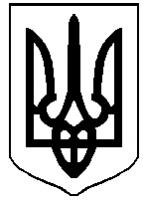 ДЕРГАЧІВСЬКА МІСЬКА РАДАVІI СКЛИКАННЯПОСТІЙНА КОМІСІЯ з питань планування, бюджету та фінансівПротокол №2засідання комісії з питань планування, бюджету та фінансів28.01.2016 року										м. ДергачіПрисутні члени постійної комісії:Присутні:Бондаренко К.І.                –   секретер Дергачівської міської ради	Порядок денний1.Про обговорення питань про внесення змін до проекту порядку денного позачергової сесії VІ за порядковим номером міської ради VІІ скликання. Доповідають:  Матющенко К.П., Бондаренко К.І.СЛУХАЛИ: Матющенко К.П., яка проінформувала про скликання другого засідання комісії по підготовці позачергової сесії VІ за порядковим номером міської ради VІІ скликання, у зв’язку із необхідністю включення нових невідкладних питань.СЛУХАЛИ: Бондаренко К.І., секретаря Дергачівської міської ради, яка повідомила про невідкладне винесення на розгляд пленарного засідання позачергової сесії  VІ за порядковим номером Дергачівської міської ради  VІI скликання міської ради, відповідно до Закону України «Про внесення змін до Податкового кодексу України та деяких законодавчих актів України щодо забезпечення збалансованості бюджетних надходжень у 2016 році» від 24.12.2015р., питань щодо перегляду рішень про встановлення місцевих податків і зборів на території Дергачівської міської ради та питання про внесення змін до рішення ІV сесії міської ради VІІ скликання «Про  міський бюджет на 2016 рік» від 24 грудня 2015 року. Також проінформувала, що  питання про внесення змін до бюджету є вкрай невідкладним, так як після наради міського голови з представниками ЗАТ «Завод турбокомпресорів» від 27.01.2015 року виникло питання щодо термінової оплати послуг за технічне обслуговування високовольтного обладнання для опалення дитячого дошкільного навчального закладу №3 «Сонечко».ВИСТУПИЛА: Христенко О.С., заступника міського голови з фінансово-економічних питань, яка повідомила, про те, що відповідно до затверджених асигнувань освітньої субвенції на 2016р. для дитячих дошкільних закладів Дергачівської міської ради не передбачені кошти по КЕКВ 2240 «Оплата послуг (крім комунальних)». Даний КЕКВ 2240 включає і здійснення видатків по оплаті технічного обслуговування високовольтного обладнання для опалення дитячого дошкільного навчального закладу №3 «Сонечко». Оскільки в кошторисі дані витрати не передбачені, зазначила про необхідність внесення змін до кошторису в частині виділення додаткових коштів на здійснення вищезазначених видатків.Також доповіла,  що в освітній субвенції на дитячі дошкільні навчальні заклади №1-№3 та навчально-виховний комплекс №1 не враховано підвищення заробітної плати, та видатки на оплату праці закладені теж не в повному обсязі.З метою виплати заробітної плати працівникам дошкільних навчальних закладів на рівні грудня минулого року, необхідно виділити додаткові кошти на оплату праці.ВИСТУПИЛА:Мірошнікова Р.В., яка повідомила, що враховуючи звернення громадян щодо можливості встановлення світлофорів на перехрестях вулиць міста, з метою безпеки руху як пішоходів та і водіїв, а саме: на перехресті  вул. Сумський шлях, вул.Золочівський шлях та пл.Перемоги; на перехресті  вул.Сумський шлях та вул.Революції; на перехресті вул.Сумський шлях, пров.Парковий та вул.Каштанова; на перехресті вул.Сумський шлях та пров.Дергачівський; на перехресті вул.Сумський шлях та вул.Потьомкіна, є необхідність винести питання про внесення змін до рішення ІV сесії міської ради VІІ скликання «Про  міський бюджет на 2016 рік» від 24 грудня 2015 року, в частині виділення коштів на оплату установки та ремонту світлофорних об’єктів.ВИСТУПИЛА: Лучша Л.М., яка проінформувала, про зміни в Податковому кодексі України відповідно до Закону України «Про внесення змін до Податкового кодексу України та деяких законодавчих актів України щодо забезпечення збалансованості бюджетних надходжень у 2016 році» від 24.12.2015р., та про необхідність у місячний строк переглянути прийняті на 2016 рік рішення щодо встановлення місцевих податків і зборів, визначених статтею 10 Податкового кодексу України. Також зазначила, що на засіданні комісії 27 січня 2016 року було розглянуто декілька проектів рішень, разом з тим, необхідно  переглянути такі рішення: рішення №9 LXХІV сесії Дергачівської міської ради VІ скликання «Про встановлення плати за землю та затвердження Положення справляння плати за землю на території Дергачівської міської ради» від 30 червня 2015 року, рішення №9 LIX сесії міської ради VІ скликання «Про внесення змін до рішення №2 ХХХVІІ сесії VІ скликання Дергачівської міської ради «Про затвердження ставок земельного податку на земельні ділянки різного функціонального використання по Дергачівській міській раді (на земельні ділянки, де грошову оцінку проведено)»від 31.01.2013р.» від  27 червня 2014р. ВИСТУПИЛА: Матющенко К.П., яка зазначила, що враховуючи необхідність в терміновій оплаті послуг за технічне обслуговування високовольтного обладнання для опалення дитячого дошкільного навчального закладу №3 «Сонечко», необхідність в виділенні додаткових коштів на оплату праці працівникам дошкільних навчальних закладів,необхідність в придбанні та капітальному ремонті світлофорних об’єктів міста, та необхідність у місячний строк переглянути прийняті на 2016 рік рішення щодо встановлення місцевих податків і зборів, запропонувала внести до проекту порядку денного та винести такі питання: 1.Про внесення змін до рішення №9 LIX сесії міської ради VІ скликання «Про внесення змін до рішення №2 ХХХVІІ сесії VІ скликання Дергачівської міської ради «Про затвердження ставок земельного податку на земельні ділянки різного функціонального використання по Дергачівській міській раді (на земельні ділянки, де грошову оцінку проведено)»від 31.01.2013р.» від  27 червня 2014р;2.Про внесення змін до Положення про справляння плати за землю на території Дергачівської міської ради, затвердженого рішенням №9 LXХІV сесії Дергачівської міської ради VІ скликання «Про встановлення плати за землю та затвердження Положення справляння плати за землю на території Дергачівської міської ради» від 30 червня 2015 року;3.Про внесення змін до рішення V сесії міської ради  VІІ скликання «Про міський бюджет на 2016 рік» від 24 грудня 2015 року;та запропонувала розробити проекти рішень по даним питанням, а також запропонувала, як основній комісії надати рекомендації. РОЗРОБКА ПРОЕКТІВ РІШЕНЬ ТА РЕКОМЕНДАЦІЙ. Проекти рішень та рекомендації додаються.ВИСТУПИЛИ: Мірошнікова Р.В., Лучша Л.М.,Безрук С.С., Звєрєв І.М., які вказали, що, враховуючи необхідність в вирішенні зазначених питань, розроблені проекти рішень позачергової сесії  VІ за порядковим номером Дергачівської міської ради  VІI скликання міської ради:1.Про внесення змін до рішення №9 LIX сесії міської ради VІ скликання «Про внесення змін до рішення №2 ХХХVІІ сесії VІ скликання Дергачівської міської ради «Про затвердження ставок земельного податку на земельні ділянки різного функціонального використання по Дергачівській міській раді (на земельні ділянки, де грошову оцінку проведено)»від 31.01.2013р.» від  27 червня 2014р;2.Про внесення змін до Положення про справляння плати за землю на території Дергачівської міської ради, затвердженого рішенням №9 LXХІV сесії Дергачівської міської ради VІ скликання «Про встановлення плати за землю та затвердження Положення справляння плати за землю на території Дергачівської міської ради» від 30 червня 2015 року;3.Про внесення змін до рішення V сесії міської ради  VІІ скликання «Про міський бюджет на 2016 рік» від 24 грудня 2015 рокувнести до проекту порядку денного та винести  на розгляд пленарного засідання позачергової сесії  VІ за порядковим номером Дергачівської міської ради  VІI скликання міської ради з рекомендаціями до них. Голосували:  за -  5               проти – 0                    УТРИМАЛИСЬ – 0ВИРІШИЛИ: Проекти рішень:1.Про внесення змін до рішення №21 ІV сесії міської ради VІІ скликання «Про  міський бюджет на 2016 рік» від 24.12.2015 року2.Про внесення змін до рішення №9 LIX сесії міської ради VІ скликання «Про внесення змін до рішення №2 ХХХVІІ сесії VІ скликання Дергачівської міської ради «Про затвердження ставок земельного податку на земельні ділянки різного функціонального використання по Дергачівській міській раді (на земельні ділянки, де грошову оцінку проведено)»від 31.01.2013р.» від  27 червня 2014р.3. Про внесення змін до Положення про справляння плати за землю на території Дергачівської міської ради, затвердженого рішенням №9 LXХІV  сесії Дергачівської міської ради VІ скликання «Про встановлення плати за землю та затвердження Положення справляння плати за землю на території Дергачівської міської ради» від 30 червня 2015 рокуз рекомендаціями внести до проекту порядку денного та винести  на розгляд пленарного засідання позачергової сесії  VІ за порядковим номером Дергачівської міської ради  VІI скликання міської ради.Голова комісії  								К.П.Матющенко Секретар									Л.М.ЛучшаМатющенко К. П.–голова комісіїМірошнікова Р.В.Лучша Л.М.––заступник голови комісії секретар комісіїБезрук С.С.–член комісіїЗвєрєв І.М.–член комісіїХристенко О.С.–заступник Дергачівського міського голови з фінансово-економічних питань